体験料変更のお知らせ日頃より、ご愛顧いただき誠にありがとうございます。この度、材料の仕入れ価格の高騰などにより、4月16日より、体験料を変更させて頂きます。とんぼ玉作り体験　￥1,300　エナメル絵付け体験　￥1,300　フュージング体験は以下の通りです。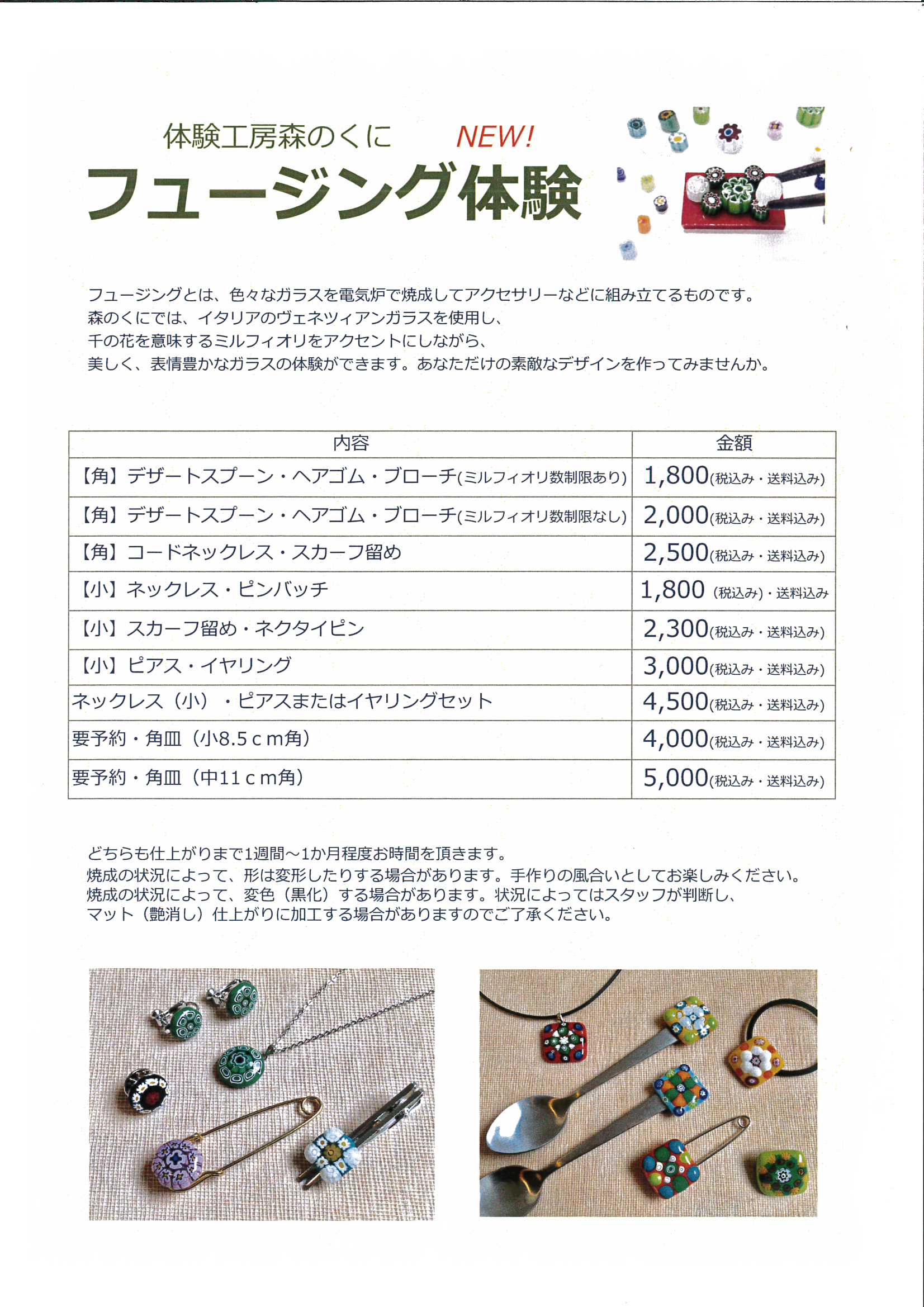 今後も皆様に思い出に残る体験として感じて頂けるよう、努力して参りますので、何卒ご理解の程お願い申し上げます。